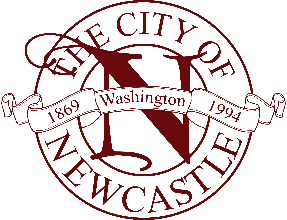 Boundary Line AdjustmentA boundary line adjustment (BLA) is defined as “the adjustment of a boundary line of a recorded lot by the relocation of a common boundary where no additional lot is created and where no lot is reduced below the minimum requirements established by this title.”  (NMC 18.06.062). Lot dimensional standards can be found in NMC Title 18 - Zoning.  Additional sections of the City’s Municipal Code apply; the applicant is responsible for reviewing the City’s Municipal Code prior to submittal of applications.How to SubmitElectronic submittals are strongly suggested. Applicant must follow the City’s electronic document submittal requirements found on the City’s website. An application may be returned if all requirements are not followed.Questions? Email permit@newcastlwa.govProject InformationPermit Number (if known):Project Name: Submittal Questions and Requirement Checklist and Descriptions
On the following pages you will find descriptions of the required itemsNote: All fields must be completed, including blank lines and check boxes. Any check box marked “no” that is demarcated by an asterisk could result in the application being deemed incomplete.Overview of Submittal RequirementsDid you remember all of the following documents?Transferred Land Owner’s StatementI (We)  hereby attest under penalty of perjury, that I(we) am(are) the exclusive owner(s) of land as legally described  and attached per Section D above, and that I(we) consent to the transfer of said land as depicted on the Proposed Property Configurations Map as attached as outlined above.Signature (s)________________________________________________ Date Signature (s)________________________________________________ Date Signature (s)________________________________________________ Date Applicant’s StatementI,   hereby affirm, under penalty of perjury, that I am the applicant of this proposal and that the property(ies) affected by this application, including any easements, is (are) under my exclusive ownership, or that this application has been submitted with the consent of all owners of the affected property(ies), including any easements.  I further hereby affirm that the foregoing statements and answers are in all respects true and correct as to my understanding and belief as to those matters.  Signature (s)________________________________________________ Date Signature (s)________________________________________________ Date Signature (s)________________________________________________ Date Applicant: Please check the box for Yes, No, or N/A in the column to the left of the Requirement DescriptionApplicant: Please check the box for Yes, No, or N/A in the column to the left of the Requirement DescriptionApplicant: Please check the box for Yes, No, or N/A in the column to the left of the Requirement DescriptionApplicant: Please check the box for Yes, No, or N/A in the column to the left of the Requirement DescriptionApplicant: Please check the box for Yes, No, or N/A in the column to the left of the Requirement DescriptionYesYesNoN/ARequirement DescriptionAffected Lots of the BLA: Lot 1Affected Lots of the BLA: Lot 1Affected Lots of the BLA: Lot 1Affected Lots of the BLA: Lot 1Affected Lots of the BLA: Lot 1Tax Assessor’s Parcel Number: Tax Assessor’s Parcel Number: Tax Assessor’s Parcel Number: Tax Assessor’s Parcel Number: Tax Assessor’s Parcel Number: Lot Owner(s) Name(s): Lot Owner(s) Name(s): Lot Owner(s) Name(s): Lot Owner(s) Name(s): Lot Owner(s) Name(s): Lot Size Before BLA (in square feet): Lot Size Before BLA (in square feet): Lot Size Before BLA (in square feet): Lot Size Before BLA (in square feet): Lot Size Before BLA (in square feet): Lot Size After BLA (in square feet): Lot Size After BLA (in square feet): Lot Size After BLA (in square feet): Lot Size After BLA (in square feet): Lot Size After BLA (in square feet): Are there existing structures or improvements on the lot?If yes to the above, will existing structures or improvements be retained after the BLA?If yes to the above, please describe the structures or improvements and how close they will be to any adjusted property lines: If yes to the above, please describe the structures or improvements and how close they will be to any adjusted property lines: If yes to the above, please describe the structures or improvements and how close they will be to any adjusted property lines: If yes to the above, please describe the structures or improvements and how close they will be to any adjusted property lines: If yes to the above, please describe the structures or improvements and how close they will be to any adjusted property lines: Are there any wetlands, streams, standing water, or drainage courses on the lot?If yes to the above, please describe the wetland or water features, including their location on the site and amount of site encumbered by the wetland or water features: If yes to the above, please describe the wetland or water features, including their location on the site and amount of site encumbered by the wetland or water features: If yes to the above, please describe the wetland or water features, including their location on the site and amount of site encumbered by the wetland or water features: If yes to the above, please describe the wetland or water features, including their location on the site and amount of site encumbered by the wetland or water features: If yes to the above, please describe the wetland or water features, including their location on the site and amount of site encumbered by the wetland or water features: Affected Lots of the BLA: Lot 2Affected Lots of the BLA: Lot 2Affected Lots of the BLA: Lot 2Affected Lots of the BLA: Lot 2Affected Lots of the BLA: Lot 2Tax Assessor’s Parcel Number: Tax Assessor’s Parcel Number: Tax Assessor’s Parcel Number: Tax Assessor’s Parcel Number: Tax Assessor’s Parcel Number: Lot Owner(s) Name(s): Lot Owner(s) Name(s): Lot Owner(s) Name(s): Lot Owner(s) Name(s): Lot Owner(s) Name(s): Lot Size Before BLA (in square feet): Lot Size Before BLA (in square feet): Lot Size Before BLA (in square feet): Lot Size Before BLA (in square feet): Lot Size Before BLA (in square feet): Lot Size After BLA (in square feet): Lot Size After BLA (in square feet): Lot Size After BLA (in square feet): Lot Size After BLA (in square feet): Lot Size After BLA (in square feet): Are there existing structures or improvements on the lot?If yes to the above, will existing structures or improvements be retained after the BLA?If yes to the above, please describe the structures or improvements and how close they will be to any adjusted property lines: If yes to the above, please describe the structures or improvements and how close they will be to any adjusted property lines: If yes to the above, please describe the structures or improvements and how close they will be to any adjusted property lines: If yes to the above, please describe the structures or improvements and how close they will be to any adjusted property lines: If yes to the above, please describe the structures or improvements and how close they will be to any adjusted property lines: Are there any wetlands, streams, standing water, or drainage courses on the lot?If yes to the above, please describe the wetland or water features, including their location on the site and amount of site encumbered by the wetland or water features: If yes to the above, please describe the wetland or water features, including their location on the site and amount of site encumbered by the wetland or water features: If yes to the above, please describe the wetland or water features, including their location on the site and amount of site encumbered by the wetland or water features: If yes to the above, please describe the wetland or water features, including their location on the site and amount of site encumbered by the wetland or water features: If yes to the above, please describe the wetland or water features, including their location on the site and amount of site encumbered by the wetland or water features: Affected Lots of the BLA: Lot 3Affected Lots of the BLA: Lot 3Affected Lots of the BLA: Lot 3Affected Lots of the BLA: Lot 3Affected Lots of the BLA: Lot 3Tax Assessor’s Parcel Number: Tax Assessor’s Parcel Number: Tax Assessor’s Parcel Number: Tax Assessor’s Parcel Number: Tax Assessor’s Parcel Number: Lot Owner(s) Name(s): Lot Owner(s) Name(s): Lot Owner(s) Name(s): Lot Owner(s) Name(s): Lot Owner(s) Name(s): Lot Size Before BLA (in square feet): Lot Size Before BLA (in square feet): Lot Size Before BLA (in square feet): Lot Size Before BLA (in square feet): Lot Size Before BLA (in square feet): Lot Size After BLA (in square feet): Lot Size After BLA (in square feet): Lot Size After BLA (in square feet): Lot Size After BLA (in square feet): Lot Size After BLA (in square feet): Are there existing structures or improvements on the lot?If yes to the above, will existing structures or improvements be retained after the BLA?If yes to the above, please describe the structures or improvements and how close they will be to any adjusted property lines: If yes to the above, please describe the structures or improvements and how close they will be to any adjusted property lines: If yes to the above, please describe the structures or improvements and how close they will be to any adjusted property lines: If yes to the above, please describe the structures or improvements and how close they will be to any adjusted property lines: If yes to the above, please describe the structures or improvements and how close they will be to any adjusted property lines: Are there any wetlands, streams, standing water, or drainage courses on the lot?If yes to the above, please describe the wetland or water features, including their location on the site and amount of site encumbered by the wetland or water features: If yes to the above, please describe the wetland or water features, including their location on the site and amount of site encumbered by the wetland or water features: If yes to the above, please describe the wetland or water features, including their location on the site and amount of site encumbered by the wetland or water features: If yes to the above, please describe the wetland or water features, including their location on the site and amount of site encumbered by the wetland or water features: If yes to the above, please describe the wetland or water features, including their location on the site and amount of site encumbered by the wetland or water features: REQUIRED ITEMSREQUIRED ITEMSREQUIRED ITEMSREQUIRED ITEMSREQUIRED ITEMSTitle ReportTitle ReportTitle ReportTitle ReportTitle ReportHave you included with this application a title report dated by the title company within thirty (30) days of the date of submitting this application? Does the title report confirm that the title of the lands as described and shown on the proposed plat are in the name of the applicant(s), or in the name of the owner(s) whom the applicant represents? Note: The below described map documents must be produced by a professional land surveyor licensed by the State of Washington, and adhere to the Washington Administrative Code (WAC) section 332-130-050. Submittals must include lot closure calculations, comply with recording requirements of King County, and comply with RCW 58.09.  In addition to approval and certificate blocks required by King County, approval blocks for the Newcastle Community Development Director and City Engineer/Director of Public Works need to be provided on map documents to be recorded.Note: The below described map documents must be produced by a professional land surveyor licensed by the State of Washington, and adhere to the Washington Administrative Code (WAC) section 332-130-050. Submittals must include lot closure calculations, comply with recording requirements of King County, and comply with RCW 58.09.  In addition to approval and certificate blocks required by King County, approval blocks for the Newcastle Community Development Director and City Engineer/Director of Public Works need to be provided on map documents to be recorded.Note: The below described map documents must be produced by a professional land surveyor licensed by the State of Washington, and adhere to the Washington Administrative Code (WAC) section 332-130-050. Submittals must include lot closure calculations, comply with recording requirements of King County, and comply with RCW 58.09.  In addition to approval and certificate blocks required by King County, approval blocks for the Newcastle Community Development Director and City Engineer/Director of Public Works need to be provided on map documents to be recorded.Note: The below described map documents must be produced by a professional land surveyor licensed by the State of Washington, and adhere to the Washington Administrative Code (WAC) section 332-130-050. Submittals must include lot closure calculations, comply with recording requirements of King County, and comply with RCW 58.09.  In addition to approval and certificate blocks required by King County, approval blocks for the Newcastle Community Development Director and City Engineer/Director of Public Works need to be provided on map documents to be recorded.Note: The below described map documents must be produced by a professional land surveyor licensed by the State of Washington, and adhere to the Washington Administrative Code (WAC) section 332-130-050. Submittals must include lot closure calculations, comply with recording requirements of King County, and comply with RCW 58.09.  In addition to approval and certificate blocks required by King County, approval blocks for the Newcastle Community Development Director and City Engineer/Director of Public Works need to be provided on map documents to be recorded.Existing Property Configurations MapExisting Property Configurations MapExisting Property Configurations MapExisting Property Configurations MapExisting Property Configurations MapProvide a map at a preferable scale of one inch equal to 20 feet, but not less than one inch equal to 100 feet, which depicts the existing property configuration of all affected lots, including all lot line dimensions, existing improvements, existing and/or proposed easements, and environmentally sensitive areas and their buffers.Proposed Property Configurations MapProposed Property Configurations MapProposed Property Configurations MapProposed Property Configurations MapProposed Property Configurations MapProvide a separate map that depicts the proposed property configuration, including all lot line dimensions and existing improvements intended to be retained.Land Being TransferredLand Being TransferredLand Being TransferredLand Being TransferredLand Being TransferredAre legal descriptions of those portions of land being transferred under the proposed BLA attached / included in the proposed map?Included?Requirement DescriptionMaster Land Use ApplicationTitle Report (dated by title company within 30 days of submittal)Existing Property Configurations MapProposed Property Configurations MapLegal Descriptions of Land Being Transferred